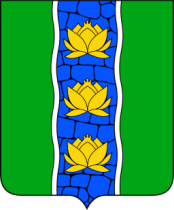 АДМИНИСТРАЦИЯ КУВШИНОВСКОГО РАЙОНАПОСТАНОВЛЕНИЕ22.05.2018  г.                                       г. Кувшиново                                          №  233О внесении изменений и дополнений в  постановление главы администрации Кувшиновского районаот  29.12.2014 № 449 «О муниципальной программе«Развитие сферы транспорта и дорожного хозяйства МО «Кувшиновский район» Тверской области на 2015-2018 годы»Руководствуясь Порядком принятия решений о  разработке муниципальных программ, формирования, реализации  и проведения оценки эффективности реализации муниципальных программ, утвержденным постановлением администрации Кувшиновского района от 02.10.2017 № 337, решением Собрания депутатов Кувшиновского района от 24.04.2018 № 189 «О внесении дополнений и изменений в решение Собрания депутатов Кувшиновского района от 28.12.2017 № 173 «О бюджете МО «Кувшиновский район» Тверской области на 2018 год и плановый период 2019-2020 годов, ПОСТАНОВЛЯЮ:1.Внести в постановление администрации Кувшиновского района от 29.12.2014 № 449 «О муниципальной программе «Развитие сферы транспорта и дорожного хозяйства МО «Кувшиновский район» Тверской области на 2015-2018 годы» (в ред. постановлений от 22.12.2016 № 510-I, от 25.01.2017 № 16-I, от 24.04.2017 № 137-1, от 25.08.2017 № 283, от 20.10.2017 № 364, от 17.01.2018 № 13, от 27.02.2018 № 103, от 24.04.2018 № 189)  следующие изменения:   1) Раздел «Плановые объемы финансирования подпрограмм по годам реализации, в том числе обеспечивающей подпрограммы» в паспорте муниципальной программы муниципального образования «Кувшиновский район» изложить в новой редакции:  2) Раздел «Плановые объемы финансирования задач подпрограммы по годам реализации» в паспорте подпрограммы 1 муниципальной программы муниципального образования «Кувшиновский район» изложить в новой редакции:   3) Раздел «Плановые объемы финансирования задач подпрограммы по годам реализации» в паспорте подпрограммы 2 муниципальной программы муниципального образования «Кувшиновский район» изложить в новой редакции: 4) Приложение 1 к муниципальной программе  Кувшиновского района «Развитие сферы транспорта и дорожного хозяйства МО «Кувшиновский район» Тверской области на 2015-2018 годы» изложить в  новой редакции (прилагается). 2.  Настоящее постановление подлежит размещению на официальном сайте администрации  Кувшиновского района  в информационно-телекоммуникационной сети «Интернет».Глава администрации Кувшиновского района                                               М.С. АваевПриложение 1к муниципальной программе Кувшиновского района«Развитие сферы транспорта и дорожного хозяйстваМО «Кувшиновский район» Тверской области на 2015-2018 годы»Характеристика
муниципальной программы муниципального образования «Кувшиновский район»
"Развитие сферы транспорта и дорожного хозяйства МО «Кувшиновский район» Тверской области на 2015-2018 годы"Главный администратор (администратор) муниципальной программы муниципального образования «Кувшиновский район»: Администрация Кувшиновского района (отдел строительства и жилищно-коммунального хозяйства)       Принятые обозначения и сокращения:    1. Программа – муниципальная программа муниципального образования «Кувшиновский район»;    2. Цель - цель муниципальной программы муниципального образования «Кувшиновский район»;    3. Подпрограмма - подпрограмма муниципальной программы муниципального образования «Кувшиновский район»;    4. Задача - задача подпрограммы;    5. Мероприятие - мероприятие подпрограммы;    6. Административное мероприятие - административное мероприятие подпрограммы или обеспечивающей подпрограммы;    7. Показатель - показатель цели программы, показатель задачи подпрограммы, показатель мероприятия подпрограммы (административного мероприятия).Плановые объемы финансирования подпрограмм по годам реализации, в том числе обеспечивающей подпрограммыПодпрограммы2015 год2016 год2017 год2018 годИтого:Плановые объемы финансирования подпрограмм по годам реализации, в том числе обеспечивающей подпрограммыПодпрограмма 1- бюджет МО «Кувшиновский район»- областной бюджет3160,11660,11500,07177,44591,62585,86300,43721,72578,74954,73579,01375,721592,613552,48040,2Плановые объемы финансирования подпрограмм по годам реализации, в том числе обеспечивающей подпрограммыПодпрограмма 2- бюджет МО «Кувшиновский район»- областной бюджет12895,010697,92197,110209,84983,45226,47816,82323,85493,08166,12737,85428,339087,720742,918344,8Плановые объемы финансирования подпрограмм по годам реализации, в том числе обеспечивающей подпрограммыПодпрограмма 3- бюджет МО «Кувшиновский район»60,060,050,050,0110,0110,0Плановые объемы финансирования подпрограмм по годам реализации, в том числе обеспечивающей подпрограммыИтого:- бюджет МО «Кувшиновский район»- областной бюджет16055,112358,03697,117387,29575,07812,214177,26105,58071,713170,86366,86804,060790,334405,326385,0Плановые объемы финансирования задач подпрограммы по годам реализацииЗадачи2015 год2016 год2017 год2018 годИтого:Плановые объемы финансирования задач подпрограммы по годам реализацииЗадача 1- бюджет МО «Кувшиновский район»- областной бюджет3160,11660,11500,05171,62585,82585,85580,43001,72578,74149,72774,01375,718061,810021,68040,2Плановые объемы финансирования задач подпрограммы по годам реализацииЗадача 2- бюджет МО «Кувшиновский район»02005,82005,8720,0720,0805,0805,03530,83530,8Плановые объемы финансирования задач подпрограммы по годам реализацииИтого:- бюджет МО «Кувшиновский район»- областной бюджет3160,11660,11500,07177,44591,62585,86300,43721,72578,74954,73579,01375,721592,613552,48040,2Плановые объемы финансирования задач подпрограммы по годам реализацииЗадачи2015 год2016 год2017 год2018 годИтого:Плановые объемы финансирования задач подпрограммы по годам реализацииЗадача 1- бюджет МО «Кувшиновский район»- областной бюджет2197,12197,15226,45226,45493,05493,05428,35428,318344,818344,8Плановые объемы финансирования задач подпрограммы по годам реализацииЗадача 2- бюджет МО «Кувшиновский район»10697,910697,94033,44033,42323,82323,82737,82737,819792,919792,9Плановые объемы финансирования задач подпрограммы по годам реализацииЗадача 3- бюджет МО «Кувшиновский район»0950,0950,000950,0950,0Плановые объемы финансирования задач подпрограммы по годам реализацииИтого:- бюджет МО «Кувшиновский район»- областной бюджет12895,010697,92197,110209,84983,45226,47816,82323,85493,08166,12737,85428,339087,720742,918344,8Коды бюджетной классификацииКоды бюджетной классификацииКоды бюджетной классификацииКоды бюджетной классификацииКоды бюджетной классификацииКоды бюджетной классификацииКоды бюджетной классификацииКоды бюджетной классификацииКоды бюджетной классификацииКоды бюджетной классификацииКоды бюджетной классификацииКоды бюджетной классификацииКоды бюджетной классификацииКоды бюджетной классификацииКоды бюджетной классификацииКоды бюджетной классификацииКоды бюджетной классификацииДополнительный аналитический кодДополнительный аналитический кодДополнительный аналитический кодДополнительный аналитический кодДополнительный аналитический кодДополнительный аналитический кодДополнительный аналитический кодДополнительный аналитический кодДополнительный аналитический кодДополнительный аналитический кодНаименование программы, целей программы, показателей цели программы, наименование подпрограмм, задач, мероприятий и административных мероприятий подпрограмм, показателей задач, мероприятий и административных мероприятий подпрограммЕдиница измеренияФинансовый год, предшествующий реализации программы,( 2014) годГоды реализации программыГоды реализации программыГоды реализации программыГоды реализации программыЦелевое (суммарное) значение показателяЦелевое (суммарное) значение показателякод администратора программыкод администратора программыкод администратора программыразделразделподразделподразделкод целевой статьи расхода бюджетакод целевой статьи расхода бюджетакод целевой статьи расхода бюджетакод целевой статьи расхода бюджетакод целевой статьи расхода бюджетакод целевой статьи расхода бюджетакод целевой статьи расхода бюджетакод целевой статьи расхода бюджетакод целевой статьи расхода бюджетакод целевой статьи расхода бюджетапрограммапрограммаподпрограммацель программызадача подпрограммы мероприятие (административное мероприятие) подпрограммымероприятие (административное мероприятие) подпрограммымероприятие (административное мероприятие) подпрограммыномер показателяномер показателяНаименование программы, целей программы, показателей цели программы, наименование подпрограмм, задач, мероприятий и административных мероприятий подпрограмм, показателей задач, мероприятий и административных мероприятий подпрограммЕдиница измеренияФинансовый год, предшествующий реализации программы,( 2014) годГоды реализации программыГоды реализации программыГоды реализации программыГоды реализации программыЦелевое (суммарное) значение показателяЦелевое (суммарное) значение показателякод администратора программыкод администратора программыкод администратора программыразделразделподразделподразделпрограммапрограммаподпрограммазадача подпрограммызадача подпрограммынаправление расходовнаправление расходовнаправление расходовнаправление расходовнаправление расходовпрограммапрограммаподпрограммацель программызадача подпрограммы мероприятие (административное мероприятие) подпрограммымероприятие (административное мероприятие) подпрограммымероприятие (административное мероприятие) подпрограммыномер показателяномер показателяНаименование программы, целей программы, показателей цели программы, наименование подпрограмм, задач, мероприятий и административных мероприятий подпрограмм, показателей задач, мероприятий и административных мероприятий подпрограммЕдиница измеренияФинансовый год, предшествующий реализации программы,( 2014) год2015 год2016 год2017 год2018 годзначениегод достижения123456789101112131415161718192021222324252627282930313233343536111000003000000000300000000Программа, всегоВсего, тыс.руб.X16055,117387,214177,213170,8X2018111000003000000000300000000Программа, всегоБюджет МО «Кувшиновский район»Х12358,09575,06105,56366,8Х2018111000003000000000300000000Программа, всегоОбластной бюджетХ3697,17812,28071,76804,0Х2018111000003000000000301000000Цель 1 Устойчивое функционирование транспортной системы, улучшение транспортно-эксплутацтонных качеств дорожной сети-------2018111000003000000000301000001Показатель 1 Количество обращений граждан по вопросам транспорта в Кувшиновском районеШт.20201510550,02018111000003000000000301000002Показатель 2 Удовлетворенность населения организацией транспортного обслуживания в муниципальном образовании%60,060,065,070,075,067,52018111000003000000000301000003Показатель 3 Удовлетворенность населения качеством автомобильных дорог в муниципальном образовании%60,060,065,070,075,067,52018111000003000000000302000000Цель 2 Обустройство пешеходных переходов и улично-дорожной сети в районе образовательных учреждений и повышение знаний ПДД-------2018111000003000000000302000001Показатель 1 Количество установленных дорожных знаковЕд.66122018111000003000000000302000002Показатель 2 Количество проведенных мероприятий по ППД в образовательных учрежденияхЕд.4482018111040803100000000310000000Подпрограмма 1 Транспортное обслуживание населения Кувшиновского районаВсего, тыс.руб.X3160,17177,46300,44954,7X2018111040803100000000310000000Подпрограмма 1 Транспортное обслуживание населения Кувшиновского районаБюджет МО «Кувшиновский район»Х1660,14591,63721,73579,0Х2018111040803100000000310000000Подпрограмма 1 Транспортное обслуживание населения Кувшиновского районаОбластной бюджетХ1500,02585,82578,71375,7Х2018111040803101000000310100000Задача 1 Повышение качества транспортного обслуживания населения Кувшиновского районаВсего, тыс.руб.X3160,15171,65580,44149,7X2018111040803101000000310100000Задача 1 Повышение качества транспортного обслуживания населения Кувшиновского районаБюджет МО «Кувшиновский район»Х1660,12585,83001,72774,0Х2018111040803101000000310100000Задача 1 Повышение качества транспортного обслуживания населения Кувшиновского районаОбластной бюджетХ1500,02585,82578,71375,7Х2018111040803101000000310100001Показатель 1 Количество пассажиров перевезенных автотранспортом  Тыс.чел.110,0110,0110,0110,0110,0440,02018111040803101000000310100100Административное мероприятие 1.001 Заключение договора с перевозчиками на транспортное обслуживание населения на социальных маршрутахДа-1/нет-0X1111X2018111040803101000000310100101Показатель 1 Количество заключенных договоровЕд.X111112018111040803101000000310100200Мероприятие 1.002 Организация транспортного обслуживания населения на маршрутах автомобильного транспорта между поселениями в границах муниципального района Тверской области в соответствии с минимальными социальными требованиями (социальных маршрутах)Всего, тыс.руб.X3160,15171,65580,44149,7X2018111040803101S031Ж0310100200Мероприятие 1.002 Организация транспортного обслуживания населения на маршрутах автомобильного транспорта между поселениями в границах муниципального района Тверской области в соответствии с минимальными социальными требованиями (социальных маршрутах)Бюджет МО «Кувшиновский район»Х423,9Х2018111040803101S030Ж0310100200Мероприятие 1.002 Организация транспортного обслуживания населения на маршрутах автомобильного транспорта между поселениями в границах муниципального района Тверской области в соответствии с минимальными социальными требованиями (социальных маршрутах)Бюджет МО «Кувшиновский район»Х1660,12585,82577,82774,0Х2018111040803101103000310100200Мероприятие 1.002 Организация транспортного обслуживания населения на маршрутах автомобильного транспорта между поселениями в границах муниципального района Тверской области в соответствии с минимальными социальными требованиями (социальных маршрутах)Областной бюджетХ1500,02585,82578,71375,7Х2018111040803101000000310100201Показатель 1 Количество маршрутов, включенных в перечень социально-значимыхЕд.X888882018111040803101000000310100202Показатель 2 Количество рейсов в течение годаразX4910,04913,04915,09800,024538,02018111040803101000000310100203Показатель 3 Протяженность социально-значимых маршрутовКм.57,457,457,457,4224,2396,42018111040803102000000310200000Задача 2 Обеспечение бесперебойной и качественной работы общественного транспорта на территории Кувшиновского районаВсего, тыс.руб.X02005,8720,0805,0X2018111040803102000000310200000Задача 2 Обеспечение бесперебойной и качественной работы общественного транспорта на территории Кувшиновского районаБюджет МО «Кувшиновский район»Х02005,8720,0805,0Х2018111040803102000000310200001Показатель 1 Количество обращений граждан по вопросам транспорта в Кувшиновском районе Шт.20201510550,02018111040803102000000310200100Мероприятие 2.001 Организация транспортного обслуживания населения автомобильным транспортом на внутрирайонных сообщениях для обеспечения полного удовлетворения потребностей населения в транспортных услугахВсего, тыс.руб.X0925,0720,0805,0X20181110408031022001Ж0310200100Мероприятие 2.001 Организация транспортного обслуживания населения автомобильным транспортом на внутрирайонных сообщениях для обеспечения полного удовлетворения потребностей населения в транспортных услугахБюджет МО «Кувшиновский район»Х0925,0720,0805,0Х2018111040803102000000310200101Показатель 1 Количество маршрутов на внутрирайонных сообщенияхШт.X222222018111040803102000000310200102Показатель 2 Количество рейсов, выполняемых по маршрутам внутрирайонного сообщения в течение годаразХ5970,05972,05972,05972,023886,02018111040803102000000310200200Мероприятие 2.002 Развитие материально-технической базы предприятий пассажирского автотранспорта общего пользованияВсего, тыс.руб.X01080,800X20161110408031022003Ж0310200200Мероприятие 2.002 Развитие материально-технической базы предприятий пассажирского автотранспорта общего пользованияБюджет МО «Кувшиновский район»Х01080,800Х2016111040803102000000310200201Показатель 1 Количество, приобретенного общественного транспорта,  в целях обновления парка общественного транспорта и улучшения его структурыШт.X112016111040903200000000320000000Подпрограмма 2 Развитие и сохранность автомобильных дорог Кувшиновского района Тверской областиВсего, тыс.руб.X12895,010209,87816,88166,1Х2018111040903200000000320000000Подпрограмма 2 Развитие и сохранность автомобильных дорог Кувшиновского района Тверской областиБюджет МО «Кувшиновский район»Х10697,94983,42323,82737,8Х2018111040903200000000320000000Подпрограмма 2 Развитие и сохранность автомобильных дорог Кувшиновского района Тверской областиОбластной бюджетХ2197,15226,45493,05428,3Х2018111040903201000000320100000Задача 1 Содержание автомобильных дорог регионального и межмуниципального значения Тверской области 3 класса в Кувшиновском районеВсего, тыс.руб.X2197,15226,45493,05428,3X2018111040903201000000320100000Задача 1 Содержание автомобильных дорог регионального и межмуниципального значения Тверской области 3 класса в Кувшиновском районеБюджет МО «Кувшиновский район»ХХ2018111040903201000000320100000Задача 1 Содержание автомобильных дорог регионального и межмуниципального значения Тверской области 3 класса в Кувшиновском районеОбластной бюджетХ2197,15226,45493,05428,3Х2018111040903201000000320100001Показатель 1 Протяженность отремонтированных и реконструированных автомобильных дорог 3 класса регионального межмуниципального значенияКм.X114,7114,7114,7114,7114,72018111040903201000000320100100Мероприятие 1.001 Осуществление отдельных государственных полномочий Тверской области в сфере осуществления дорожной деятельности по содержанию автомобильных дорог 3 класса общего пользованияВсего, тыс.руб.X2197,15226,45493,05428,3Х2018111040903201000000320100000Мероприятие 1.001 Осуществление отдельных государственных полномочий Тверской области в сфере осуществления дорожной деятельности по содержанию автомобильных дорог 3 класса общего пользованияБюджет МО «Кувшиновский район»ХХ2018111040903201105200320100100Мероприятие 1.001 Осуществление отдельных государственных полномочий Тверской области в сфере осуществления дорожной деятельности по содержанию автомобильных дорог 3 класса общего пользованияОбластной бюджетХ2197,15226,45493,05428,3Х2018111040903201000000320100101Показатель 1 Протяженность автомобильных дорог общего пользования регионального и межмуниципального значения 3 класса, по которым переданы полномочия Администрации Кувшиновского районаКм. 114,7114,7114,7114,7114,7X2018111040903202000000320200000Задача 2 Содержание автомобильных дорог общего пользования местного значенияВсего, тыс.руб.X10697,94033,42323,82737,8X2018111040903202000000320200000Задача 2 Содержание автомобильных дорог общего пользования местного значенияБюджет МО «Кувшиновский район»Х10697,94033,42323,82737,8Х2018111040903202000000320200001Показатель 1 Доля протяженности автомобильных дорог общего пользования местного значения МО «Кувшиновский район», не отвечающих нормативным требованиям, в общей протяженности автомобильных дорог общего пользования местного значения%55,050,045,040,040,0X2018111040903202000000320200100Мероприятие 2.001 Выполнение работ по содержанию и ремонту дорог общего пользования местного значения и сооружений на них, нацеленное на обеспечение их проезжаемости и безопасностиВсего, тыс.руб.X10697,94033,42323,82737,8X20181110409032022001Б0320200100Мероприятие 2.001 Выполнение работ по содержанию и ремонту дорог общего пользования местного значения и сооружений на них, нацеленное на обеспечение их проезжаемости и безопасностиБюджет МО «Кувшиновский район»Х10697,94033,42323,82737,8Х2018111040903202000000320200101Показатель 1 Протяженность автомобильных дорог общего пользования местного значения и сооружений на нихКм. X114,7114,7114,7129,772X2018111040903203000000320300000Задача 3 Укрепление материально-технической базыВсего, тыс.руб.X0950,000Х2016111040903203000000320300000Задача 3 Укрепление материально-технической базыБюджет МО «Кувшиновский район»Х0950,000Х2016111040903203000000320300001Показатель 1 Количество приобретенной техники в целях содержания автомобильных дорог общего пользования местного значенияЕд. X1X2016111040903203000000320300100Мероприятие 3.001 Приобретение техники для уборки снегаВсего, тыс.руб.X0950,000Х20161110409032032001Ж0320300100Мероприятие 3.001 Приобретение техники для уборки снегаБюджет МО «Кувшиновский район»Х0950,000Х2016111040903203000000320300101Показатель 1 Количество приобретенной техникиЕд.X112016111040903300000000330000000Подпрограмма 3 Безопасность дорожного движения на территории МО «Кувшиновский район»Всего, тыс.руб.X60,050,0X2018111040903300000000330000000Подпрограмма 3 Безопасность дорожного движения на территории МО «Кувшиновский район»Бюджет МО «Кувшиновский район»Х60,050,0Х2018111040903301000000330100000Задача 1 Сокращение детского дорожно-транспортного травматизмаВсего, тыс.руб.Х00Х2018111040903301000000330100000Задача 1 Сокращение детского дорожно-транспортного травматизмаБюджет МО «Кувшиновский район»Х00Х2018111040903301000000330100001Показатель 1 Проведение мероприятий по ППДШт. 4482018111040903301000000330100100Административное мероприятие 1.001 Проведение обучающих игр по применению правил дорожного движенияДа-1/нет - 0Х11Х2018111040903301000000330100101Показатель 1 Количество проведенных мероприятийШт. Х4482018111040903302000000330200000Задача 2 Организация безопасного движения транспортных средств и пешеходовВсего, тыс.руб.Х60,050,0Х2018111040903302000000330200000Задача 2 Организация безопасного движения транспортных средств и пешеходовБюджет МО «Кувшиновский район»Х60,050,0Х2018111040903302000000330200001Показатель 1 Количество установленных дорожных знаковШт.66122018111040903302000000330200100Мероприятие 2.001 «Приобретение и установка дорожных знаковВсего, тыс.руб.Х60,050,0Х20181110409033022001Б0330200100Мероприятие 2.001 «Приобретение и установка дорожных знаковБюджет МО «Кувшиновский район»Х60,050,0Х2018111040903302000000330200101Показатель 1 Установка дорожных знаков (техникум, школа-интернат)Шт.Х4482018111040903302000000330200101Показатель 2 Установка светофора типа Т-7 (школа № 1)Шт.Х2242018111040903302000000330200101Показатель 3 Нанесение горизонтальной разметки в желто-белом исполнении (школа № 1, техникум, школа № 2, детский сад № 1, детский сад № 2, детский сад № 3)Шт.Х1616322018